ПАМЯТКА РОДИТЕЛЯМ И ПЕДАГОГАМОчень важно позаботиться о том, чтобы создать ребенку ситуацию с гарантированным успехом. Итак, для того, чтобы поддержать ребенка, необходимо:Опираться на сильные стороны ребенка.Избегать подчеркивания промахов ребенка.Показывать, что вы удовлетворены ребенком.Уметь и хотеть демонстрировать любовь и уважение к ребенку.Уметь помочь ребенку разбить большие задания на более мелкие, такие, с которыми он может справиться.Проводить больше времени с ребенком.Внести юмор во взаимоотношения с ребенком.Знать обо всех попытках ребенка справиться с заданием.Уметь взаимодействовать с ребенком.Позволить ребенку самому решать проблемы там, где это возможно.Избегать дисциплинарных поощрений и наказаний.Принимать индивидуальность ребенка.Проявлять веру в ребенка, эмпатию к нему.Демонстрировать оптимизм.Существуют слова, которые поддерживают ребенка, и слова, которые разрушают его веру в себя.Например, слова поддержки:Зная тебя, я уверен, что ты все сделаешь хорошо.Ты делаешь это очень хорошо.У тебя есть некоторые соображения по этому поводу. Готов ли ты начать?Это серьезный вызов, но я уверен, что ты готов к нему.Слова разочарования:Зная тебя и твои способности, я думаю, ты смог бы сделать это гораздо лучше.Ты мог бы сделать это намного лучше.Эта идея никогда не сможет быть реализована.Это для тебя слишком трудно, поэтому я сам это сделаю.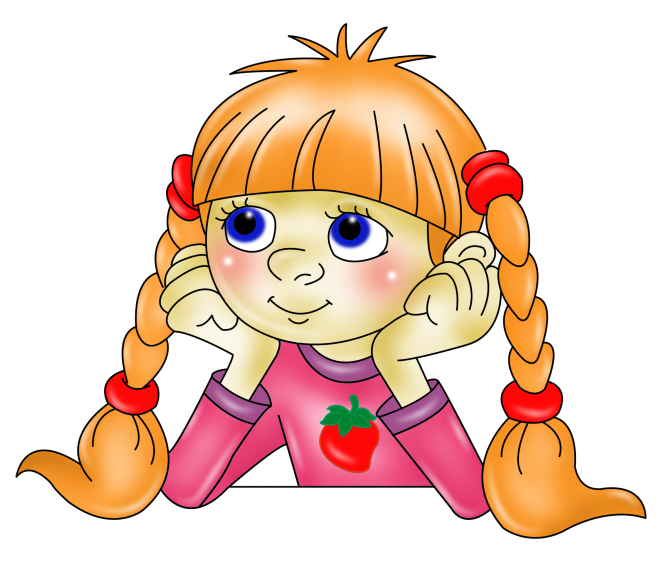 Взрослые часто путают поддержку с похвалой и наградой. Похвала может быть, а может и не быть поддержкой. Например, слишком щедрая похвала может показаться ребенку неискренней. В другом же случае она может поддержать ребенка, опасающегося, что он не соответствует ожиданиям взрослых.